Wersja 4.16WDodano możliwość wyszukiwania klientów po numerze telefonu (główny ekran)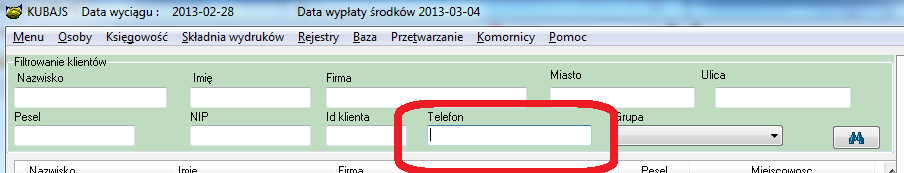 W danych umowy dodano zakładkę „Historia transferów” opcja służy do szybkiego sprawdzenia do jakiego pośrednika była przypisana umowa w danym okresie.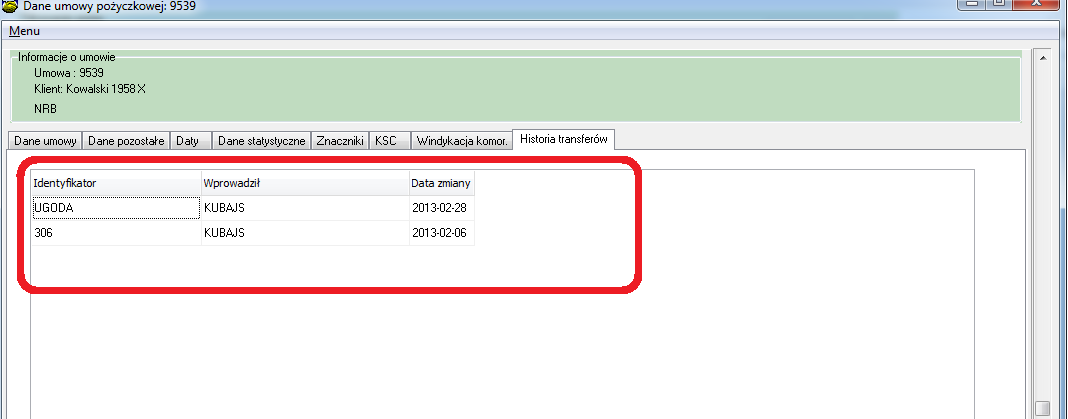 Dodano możliwość zaznaczenia i wydrukowania dowolnej ilość pism do klientów. Np. marketingowych. Aby wykorzystać tą funkcjonalność należy wejść do opcji Umowy infoZaznaczyć dowolną ilość umów klikając na okienko „Czy drukować” a następnie wybrać opcję Edytor 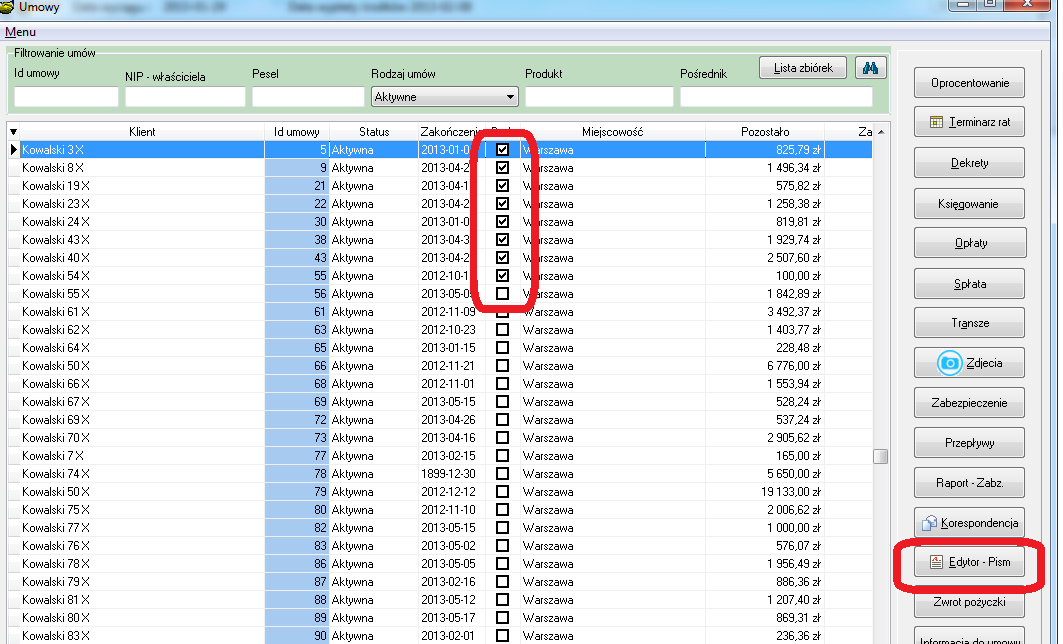 Po wejściu do opcji Edytor pismNależyWprowadzić datę Zaznaczyć „Check” w opcji „Dla zanzaczonch”Kliknąć dwukrotnie na nazwie wzorca który ma zostać wydrukowany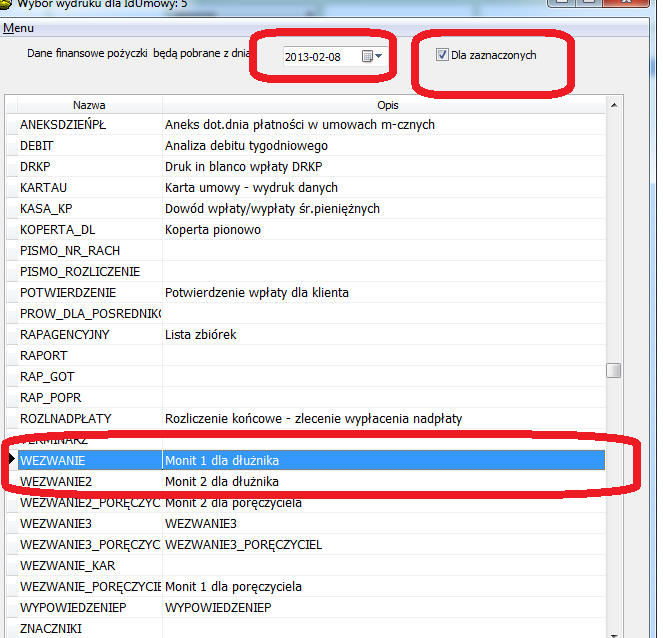 Dodano możliwość przeglądania  historii transferów pośrednikówUruchomiłem klawisze ctr-p (pośrednicy) ctr-o (operatorzy)  Dodaliśmy możliwość drukowania kliku kart klientów jednocześnie Dodano możliwość  nie naliczanie prowizji dla pośrednika przy spłacie pożyczki.Dodano możliwość sortowania produktów w oknie Baza->Słowniki->Produkty->Pożyczki/Poręczenia. Sortowanie produktu odbywa się poprzez kliknięcie w tytuł kolumny z nazwą produktuInstrukcja wgrania wersjiW danych umowy udostępniono nową zakładkę Windykacja komor. , na której znalazły się nowe pola dotyczące windykacji.Mamy tu grupę pól dotyczących postępowania sądowego:Data przekazania do kancelariiData opłacenia pełnom. + uwagi na kwotęData opłacenia opł.pozwu + uwagi na kwotęData złożenia pozwuData otrzymania nakazu zapłatyData wpływu zwrotu z sądu + uwagi na kwotęData wniosku o sprostowanie + uwagiData zawieszenia post.sąd + uwagiPrzewidywana data umorzenia post.sąd + uwagiData faktycznego umorzenia post.sąd. + uwagiData opłacenia klauzuli + uwagi na kwotęData otrzymania klauzuli + uwagiData informacji + uwagiKZP z nakazu (w zł)KZP dla (tu dane kancelarii)Data rozliczenia KZP + uwagi na kwotę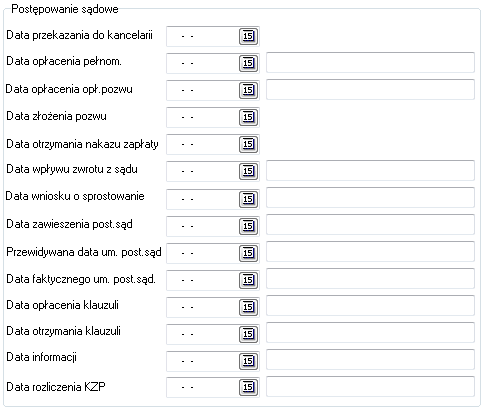 	Oraz pola dotyczące Postępowania KMData złożenia wniosku egzekucyjnego + uwagiDokonano zajęcia + uwagi (duże)KZAWE z post.kom. (w zł)KZAWE dla (tu dane kancelarii; tak jak przy KZP)Data rozliczenia KZAWE + uwagi na kwotęInne informacje + uwagi (duże)Posiada nieruchomość (tak/nie) Potwierdzona nieruchomość (tak/nie).Opis nieruchomości (duże)Nr księgi wieczystejData wniosku o wszcz.egzek.z nieruch. + uwagiData przyłączenia do egzek.z nieruch. + uwagiData wpisu hipoteki przymusowej + uwagiData otrzym.wysłuchania1 + uwagi (duże)Data otrzym.wysłuchania2 + uwagi (duże)Data złoż.wniosku o umorz.post. + uwagiData umorzenia części postępowania + uwagiData umorzenia całego postępowania + uwagiData zakończenia postępowania + uwagi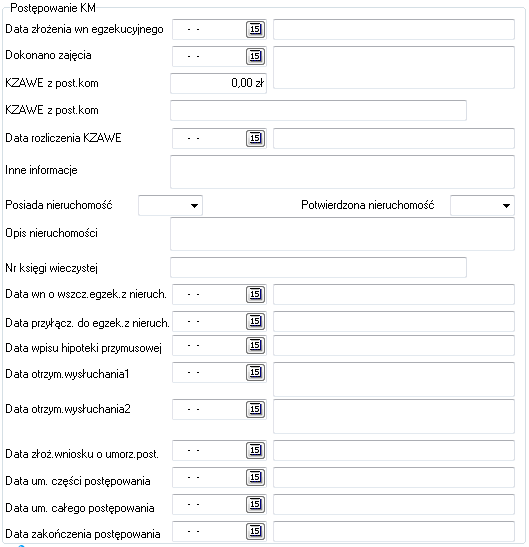 Ponadto wybieramy czy windykacja wobec danego klienta będzie standardowa czy też nie. Dodano pole Komornika, którym ma zajmować się daną umową. Wybieramy go poprzez dwukrotne kliknięcie w dane pole lub przycisk „Zmień”Dodano dwie dodatkowe daty: Data przedawnienia wierzytelności, Data przedawnienia odsetek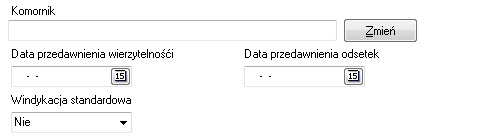 Dodano możliwość zaczytywania danych z plików CSV i XML Przykładowa struktura danych w pliku CSV: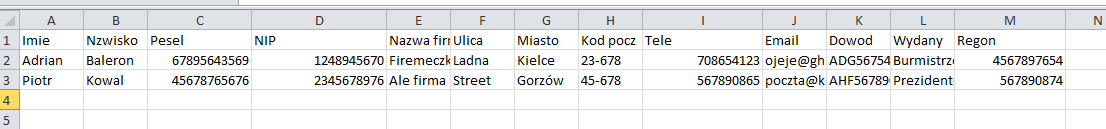 Pierwszy rząd będący nagłówkiem kolumn jest alternatywny. Po zaczytaniu pliku do pbazy najpierw zobaczymy na ekranie wszystko co się w nim znajduje. Wtedy podejmiemy decyzję, która kolumna do jakiego pola w bazie ma zostać przypisana. Przy wprowadzaniu danych system zapyta się również czy wprowadzać pierwszy rząd, który może być np. tak jak w tym przykładzie nagłówkiem.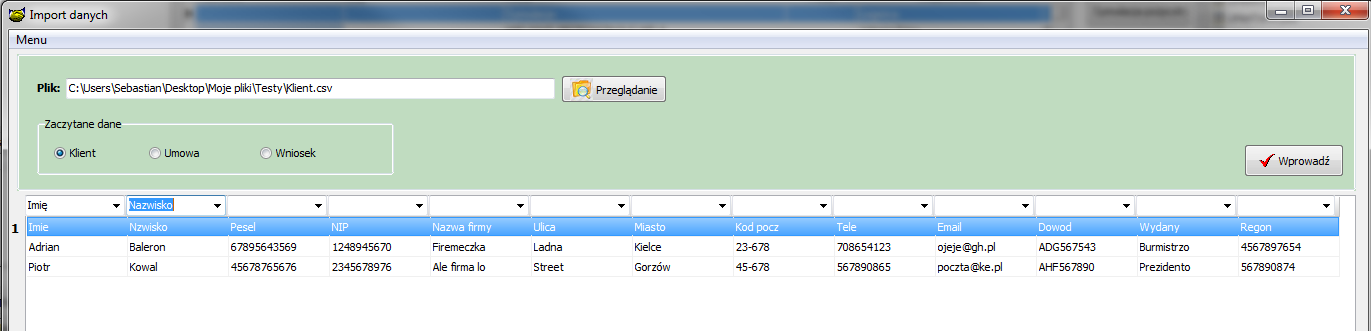 Rząd oznaczony numerem 1 po lewej stronie jest właśnie pierwszy rzędem, o który system nas zapyta przy wprowadzaniu danych do bazy.Rząd 0 zawiera obszary z listą rozwijaną z polami, w które zostaną wprowadzone dane np. ustalamy, że dane w 1 kolumnie są imieniem klienta i kolumna ta zostanie uznana przez pbaze jako właśnie imię wprowadzanej osoby.Możemy zaczytać dane:- Klienta,- Umowy,- WnioskuPrzykładowa struktura pliku XML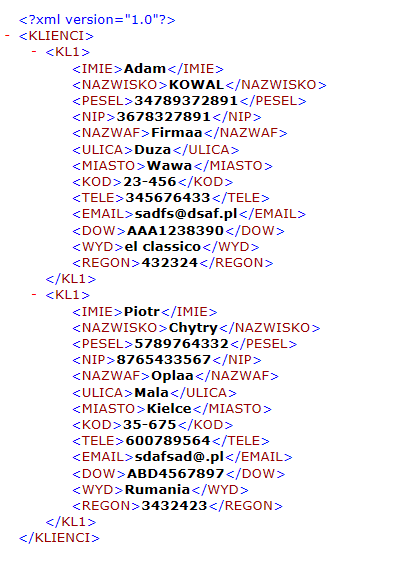 Zaczytywany plik musi mieć jedną główną gałąź np. KLIENCI (inaczej plik xml będzie nieprawidłowy) Następnie każda gałąź będzie potraktowana jako dane klienta np. KL1W gałęzi KL1 wstawiamy dowolną ilość pól z danymi o dowolnych nazwach.Zaczytanie danych do pbazy odbywa się w następujący sposób. Sprawdzany jest pesel i NIP klienta. W przypadku wystąpienia danej osoby w bazie danych nie zostaje podjęta żadna czynność. W danych wniosku i umowy musi wystąpić przynajmniej jedna z wymienionych informacji o kliencie:NIPPeselId klientaWyświetlone dane z pliku możemy w każdej chwili wydrukować za pomocą menu DrukujObok każdego wiersza zostanie podana informacja czy wprowadzenie danych do systemu zakończyło się powowdzeniem.W umowach Info umożliwiono drukowanie kart umów dla wielu klientów. Początkowo zaznaczamy umowy, które chcemy wydrukować „ptaszkiem” następnie klikamy prawym klawiszem myszy i wybieramy Karta umowyDrukuj zaznaczone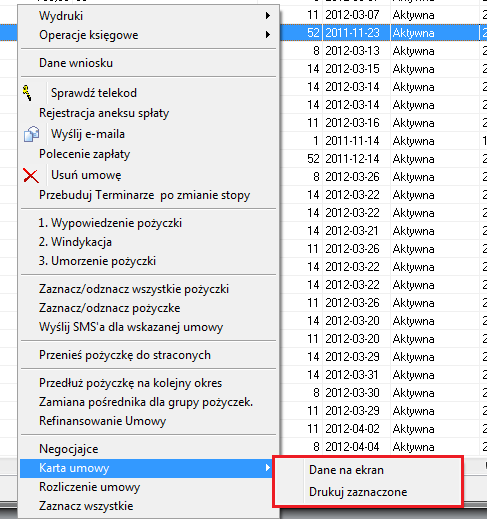 W Zabezpieczeniach dołączono dodatkowe grupę pól dotyczących zewnętrznej firmy poręczeniowej.Mamy tu:Pole z „ptaszkiem” Firma poręczeniowa” – zaznaczenie tej opcju informuje system o tym iż dany klient korzysta z poręczenia firmy zewnętrznejNumer umowy poręczenia – nr umowy jaką podpisano z firmą poręczeniowąData podpisania umowy – data podpisania umowy z firmą poręczeniową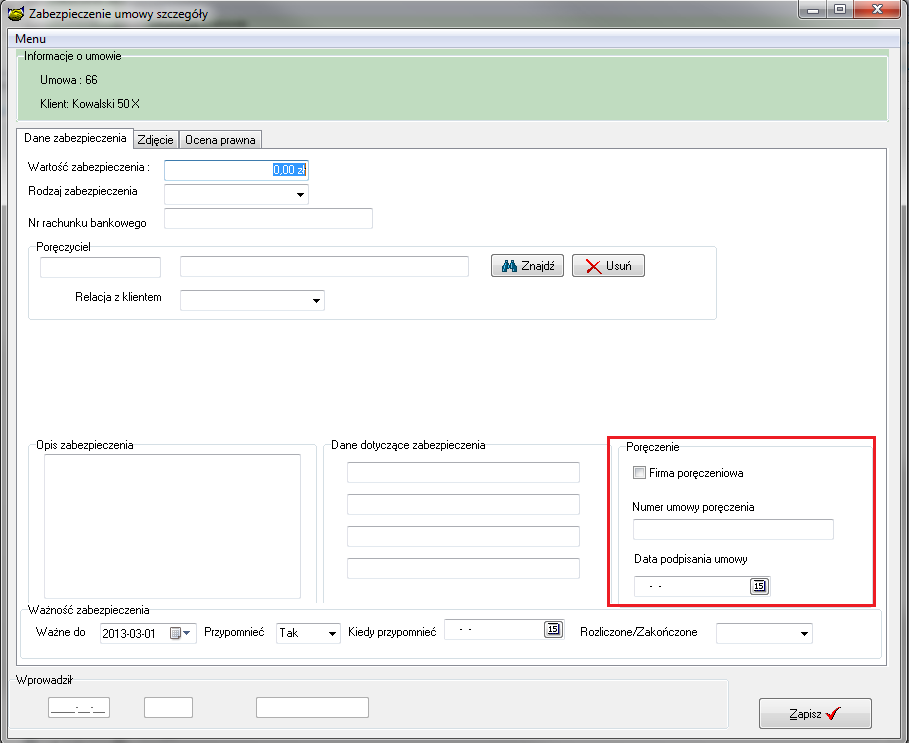 W danych firmy pożyczkowej na pierwszej zakładce o nazwie „Dane firmy”Dodano nowe pole Kierownik oddziału oraz znacznik wydruków z nim związany [OD.KIEROWNIK]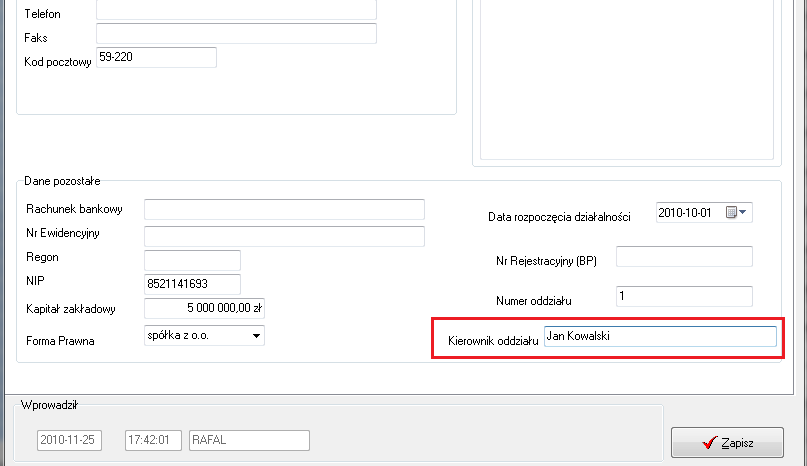 W danych wniosku pożyczkowego dodano dwa nowe pola:Data oceny wnioskuData ponownego złożenia wniosku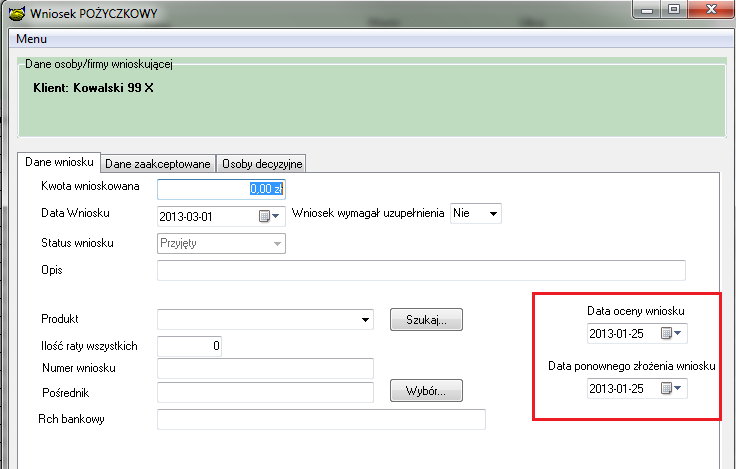 W danych firmy oraz w danych klienta w zakładce „Dane firmy” dodano dodatkowe pole Status firmy. To pole z listą rozwijaną, do wyboru mamy:aktywnazawieszonazlikwidowana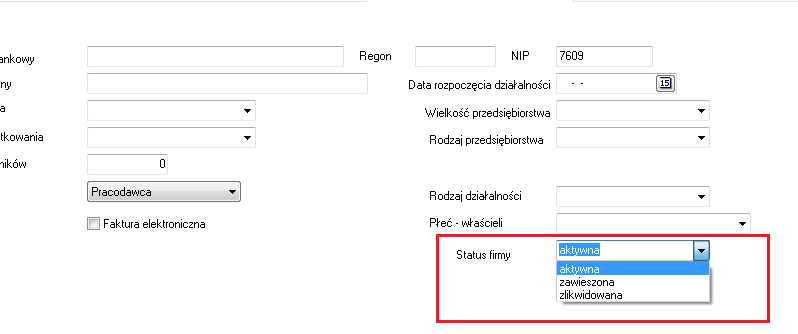 Pole Status firmy z poprzedniego punktu dodano również do Hurtowni danych w zakładce Klient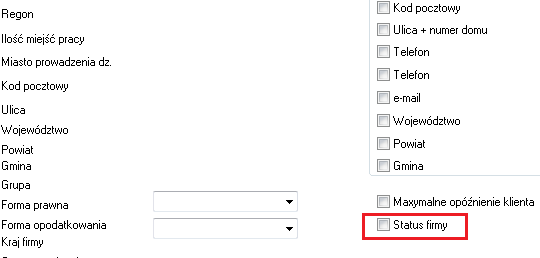 Wprowadzono nową opcję windykacyjną Lista zdarzeń. Ustalamy w niej kolejne działania jakie należy podejmować w stosunku do pożyczki, która znalazła się w zaległościach.Opcję tę wywołujemy w menu BazaLista zdarzeń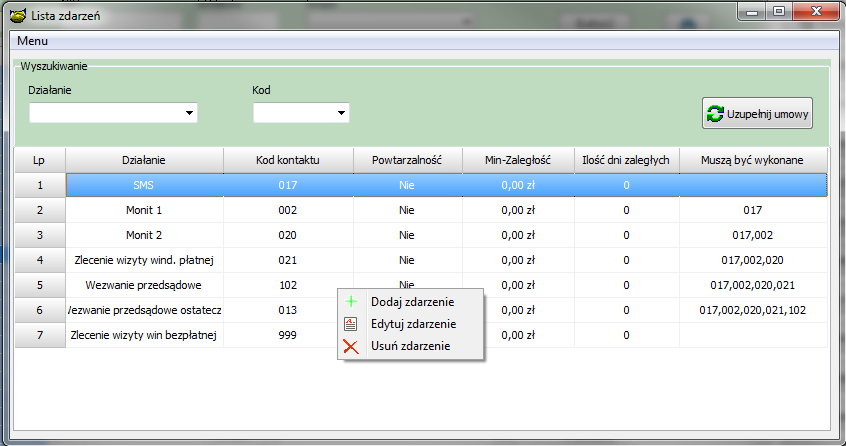 	Klikając prawym klawiszem myszy na liście możemy dodać, edytować lub usunąć dane zdarzenie. Po ustaleniu odpowiednich zdarzeń uzupełnimy umowy w zaległościach poprzez przycisk Uzupełnij umowy. Wyświetli się wówczas pasek postępu tej operacji.W zaległościach dodano dwie nowe kolumny:Działanie – mówi nam o tym jaką czynność windykacyjną należy podjąć wobec danego klienta Data nast. kont – dzień, w którym należy podjąć dane działanie windykacyjneDaty zaznaczone na czerwono oznaczają, że upłynął termin wykonania danego kontaktu i trzeba to zrobić jak najszybciej. Powyżej mamy również filtr zdarzeń, po których możemy wybrać dane umowy.Uzupełnienie umów działa w następujący sposób:Pod uwagę brane są jedynie pożyczki będące w zaległościach. W każdej umowie sprawdzany jest ostatni kontakt w korespondencji i jako następny wyznaczany jest ten według listy zdarzeń. Jeżeli w ostatnim kontakcie nie ma daty następnego kontaktu to jest on wyliczany poprzez odjęcie od daty dzisiejszej opóźnienia + nowy parametr konfiguracyjny Ilość dni między czynnościami wind. (domyślnie 7 dni). Umowa, która wstąpiła w szeregi zaległych, a nie ma żadnego kontaktu jako następne działanie zostanie jej przydzielone 1 na Liście zdarzeń ; data tego kontaktu wyznaczona według wyżej omówionego wzoru.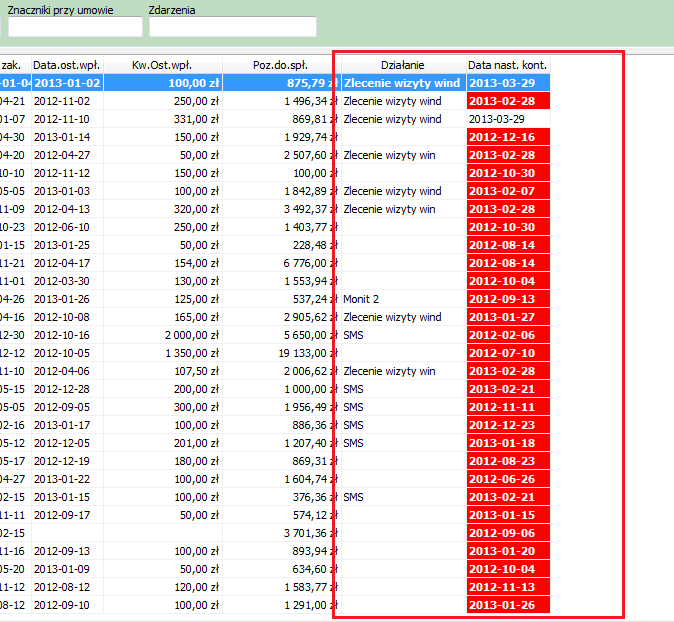 Wykonać kopię bazy !Zamienić plik pbaza.exe na aktualnyWykonać instalacje bazy danych opcja Baza->Instalacja wersjiUWAGA PO INSALACJI NALEŻY WEJŚĆ DO OPCJI BAZA->KONFIGURACJI   i zdefiniować wygląd ekranu UMOWY INFOSposób definiowania ekranu umowy info opisano w dokumencie opisu wersji 4.16U